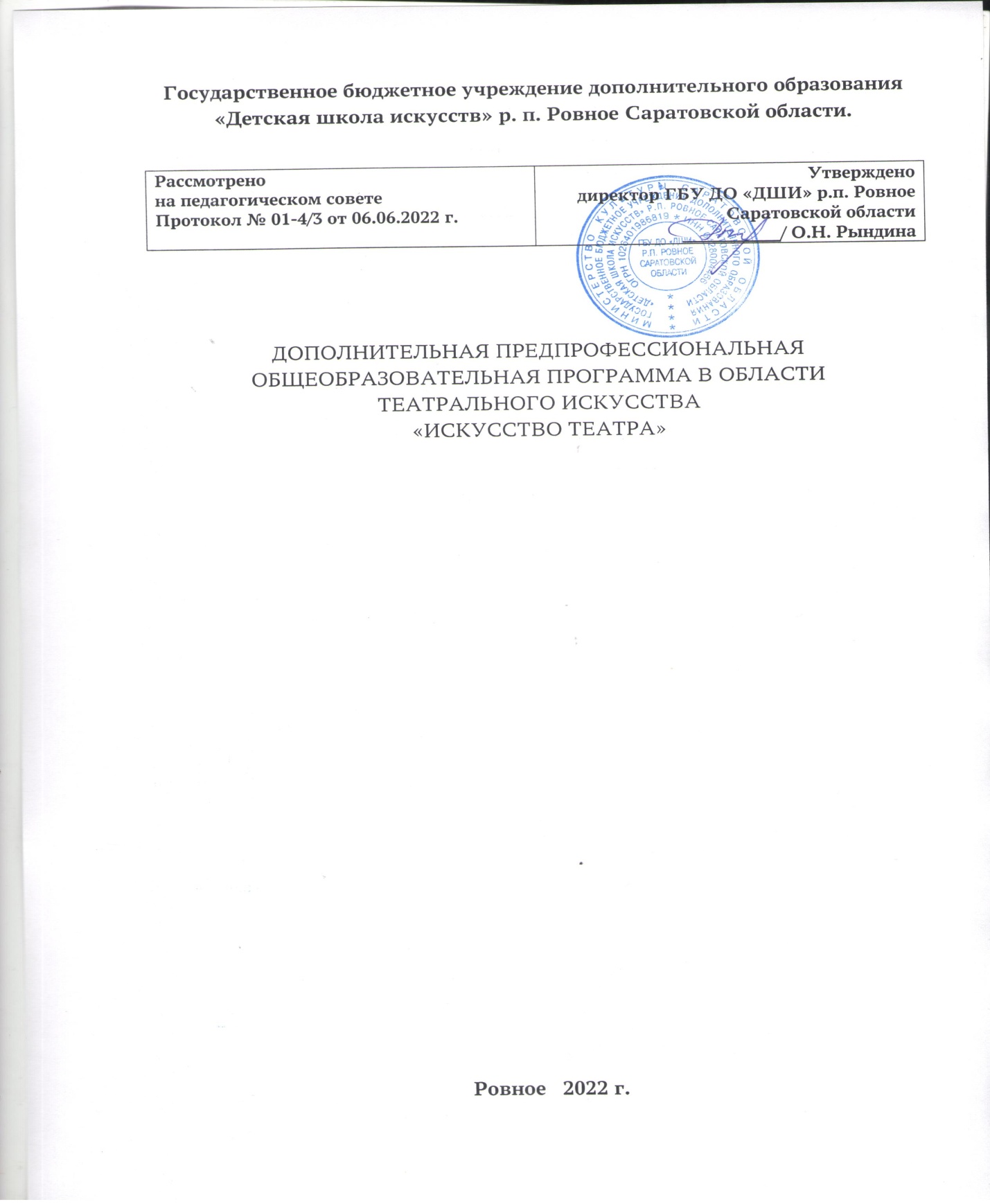 СодержаниеI.  Пояснительная записка.II. Планируемые результаты освоения обучающимисяОбразовательной программы в области музыкального искусства «Фортепиано»  III. Учебный план.IV. График образовательного процессаV. Программы учебных предметовVI. Система и критерии оценок результатов освоения обучающимися образовательной программы в области музыкального искусства «Фортепиано»VII. Программа творческой, методической и культурно - просветительской деятельности ГБУ ДО «ДШИ» р. п. РовноеПояснительная запискаДополнительная предпрофессиональная общеобразовательная программа в области театрального искусства «Искусство театра» разработана на основе федеральных государственных требований к минимуму содержания, структуре и условиям реализации дополнительной предпрофессиональной общеобразовательной программы в области театрального  искусства «Искусство театра».    Программа «Искусство театра» направлена на: выявление одаренных детей в области театрального искусства в раннем детском возрасте;создание условий для художественного образования, эстетического воспитания, духовно-нравственного развития детей;приобретение детьми знаний, умений и навыков в области театрального искусства;приобретение детьми опыта творческой деятельности;овладение детьми духовными и культурными ценностями народов мира;подготовку одаренных детей к поступлению в образовательные учреждения, реализующие профессиональные образовательные программы в области театрального искусства.  Программа «Искусство театра» ориентирована на:воспитание и развитие у обучающихся личностных качеств, позволяющих уважать и принимать духовные  и культурные ценности разных народов;формирование у обучающихся эстетических взглядов, нравственных установок и потребности общения с духовными ценностями;формирование у обучающихся умения самостоятельно воспринимать и оценивать культурные ценности;воспитание детей в творческой атмосфере, обстановке доброжелательности, эмоционально-нравственной отзывчивости, а также профессиональной требовательности;   формирование у одаренных детей комплекса знаний, умений и навыков, позволяющих в дальнейшем осваивать профессиональные образовательные программы в области театрального искусства;выработку у обучающихся личностных качеств, способствующих освоению в соответствии с программными требованиями учебной информации, умению планировать свою домашнюю работу, осуществлению самостоятельного контроля за своей учебной деятельностью, умению давать объективную оценку своему труду, формированию навыков взаимодействия с преподавателями и обучающимися в образовательном процессе, уважительного отношения к иному мнению и художественно-эстетическим взглядам, пониманию причин успеха/неуспеха собственной учебной деятельности, определению наиболее эффективных способов достижения результата.Срок освоения дополнительной предпрофессиональной общеобразовательной программы «Искусство театра»: для детей, поступивших в образовательное учреждение в первый класс в возрасте с шести лет шести месяцев до девяти лет, составляет 8 лет. для детей, поступивших в образовательное учреждение в первый класс в возрасте с десяти  до двенадцати  лет, составляет 5 лет. Срок освоения программы «Искусство театра» для детей, не закончивших освоение образовательной программы основного общего образования или среднего (полного) общего образования и планирующих поступление в образовательные учреждения, реализующие основные профессиональные образовательные программы в области театрального искусства, может быть увеличен на один год.Материально-технические условия реализации программы «Искусство театра» обеспечивают возможность достижения обучающимися результатов, установленных ФГТ.Материально-техническая база  муниципального бюджетного учреждения дополнительного образования ГБУДО «Детская школа искусств» р. п. Ровное соответствует санитарным и противопожарным нормам, нормам охраны труда. Библиотечный фонд укомплектован печатными и/или электронными изданиями основной и дополнительной учебной и учебно-методической литературы по всем учебным предметам учебного плана. Реализация программы «Искусство театра» обеспечена педагогическими работниками, имеющими среднее или высшее профессиональное образование, соответствующее профилю преподаваемого учебного предмета. Планируемые результаты освоения обучающимися ДПОП «Искусство театра»При приеме на обучение по ДПОП «Искусство театра» ГБУДО «Детская школа искусств» р. п. Ровное проводит отбор детей с целью выявления их творческих способностей. Отбор детей проводится в форме творческих заданий, позволяющих определить наличие способностей к художественно-исполнительской деятельности.  Минимум содержания программы «Искусство театра» обеспечивает целостное художественно-эстетическое развитие личности и приобретение ею в процессе освоения ОП театрально-исполнительских и теоретических знаний, умений и навыков.Результатом освоения программы «Искусство театра» является приобретение обучающимися следующих знаний, умений и навыков в предметных областях: в области театрального исполнительского искусства:знания профессиональной терминологии; знания основ техники безопасности при работе на сцене;умения использовать выразительные средства для создания художественного образа (пластику, мимику и т.д.);умения использовать приобретенные технические навыки при решении исполнительских задач;умения воплощать образную музыкальную и пластическую характеристику через приемы сценического движения;умения анализировать свою работу и работу других обучающихся;навыков владения основами актерского мастерства;навыков владения средствами пластической выразительности;навыков участия в репетиционной работе;навыков публичных выступлений;навыков общения со зрительской аудиторией в условиях театрального представления;навыков использования игровых и тренинговых упражнений для избавления от психологических проблем;навыков тренировки психофизического аппарата;	в области теории и истории искусств:первичные знания основных эстетических и стилевых направлений в области театрального, музыкального и изобразительного искусства; знания основных средств выразительности театрального, музыкального и изобразительного искусства;знания основных этапов развития театрального искусства;первичные знания об истории возникновения жанров театрального искусства;знания отечественных и зарубежных произведений искусства в области театрального, музыкального и изобразительного искусства;знания  театральной терминологии; первичные знания музыкальной грамоты, знания основных музыкальных жанров в их взаимосвязи с другими видами искусств.Результатом освоения программы «Искусство театра» с дополнительным годом обучения,  является приобретение обучающимися следующих знаний, умений и навыков в предметных областях:в области театрального исполнительского искусства:знания выразительных средств сценического действия и их разновидности;знания принципов построения этюда, его разновидностей и структуре;умения вырабатывать критерии целесообразности и логичности поведения в этюде;умения координировать свое положение в сценическом пространстве;умения создавать художественный образ в сценической работе или в творческом номере;навыков по владению психофизическим состоянием;	в области теории и истории искусств;знания основных исторических периодов развития отечественного и зарубежного  театрального искусства во взаимосвязи с другими видами искусств (изобразительного, музыкального, хореографического); первичных знаний об особенностях использования выразительных средств в области театрального, музыкального и изобразительного искусства;знания основных тенденций в современном театральном искусстве и  репертуаре театров;умения проводить анализ произведений театрального искусства. Результаты освоения программы «Искусство театра» по учебным предметам обязательной части должны отражать:Театральные игры:знание видов и типов игр;знание основных приемов и средств воплощения игровой ситуации;умение объяснять правила проведения игры;умение координировать свои действия с участниками игры;навыки коллективного творчества при реализации события в игровом задании;навыки владения голосом, средствами пластической выразительности при создании игрового образа;навыки координации движений.Основы актерского мастерства:знание основных жанров театрального искусства: трагедии, комедии, драмы;знание профессиональной терминологии;знание основ техники безопасности при работе на сцене;умение использовать основные элементы актерского мастерства, связанные с созданием художественного образа при исполнении роли в спектакле или в концертном номере;умение работать над ролью под руководством преподавателя;умение использовать полученные знания в создании характера сценического образа;умение выполнять элементы актерского тренинга;первичные навыки по сочинению небольших этюдов на заданную тему; навыки репетиционно-концертной работы; навыки по использованию театрального реквизита; первичные навыки по анализу собственного исполнительского опыта. Художественное слово:знание приемов дыхания, характерных для театрального исполнительства;знание строения артикуляционного аппарата; знание основных норм литературного произношения текста;умение использовать голосовой аппарат в соответствии с особенностями театрального исполнительства; умение работать с литературным текстом; умение устанавливать непосредственное общение со слушателями;навыки по использованию голосового аппарата, владению дыханием;навыки владения выразительными средствами устной речи;навыки по тренировке артикуляционного аппарата.  Сценическое движение:необходимые знания в области физической культуры и техники безопасности при исполнении пластических заданий на сцене;знание технических приемов сценического движения, в том числе с использованием различных театральных аксессуаров (шляпы, трости, плаща и др.) для создания художественного образа; знание профессиональной терминологии;умение использовать элементы пластической техники при создании художественного образа;умение использовать технические приемы сценического движения, в том числе с использованием различных театральных аксессуаров (шляпы, трости, плаща и др.) для создания художественного образа;умение распределять движения во времени и пространстве;навыки владения средствами пластической выразительности, комплексом физических упражнений.Танец:знание основной терминологии в области хореографического искусства;знание элементов и основных комбинаций классического и народного сценического танцев; знание средств художественной выразительности при создании образа в танцевальном жанре;знание принципов взаимодействия музыкальных и танцевальных выразительных средств;умение исполнять элементы и основные комбинации классического и народного сценического танцев;умение запоминать и воспроизводить танцевальный текст;навыки по применению упражнений с целью преодоления технических трудностей;навыки исполнения элементов классического и народного сценического танцев.Ритмика:умение эмоционально выразительно выполнять ритмические упражнения;умение согласовывать ритмические движения со строением музыкального произведения, распределять их во времени и пространстве;навыки выполнения парных и групповых упражнений.Подготовка сценических номеров:умение подготовить концертно-сценический номер или фрагмент театральной роли под руководством преподавателя;умение работать в творческом коллективе, вежливо, тактично и уважительно относиться к партнерам по сцене;умение анализировать и исправлять допущенные ошибки;навыки по применению полученных знаний и умений в практической работе на сцене при исполнении концертного номера или роли в учебном спектакле.Слушание музыки и музыкальная грамота:знание специфики музыки как вида искусства;знание музыкальной терминологии, актуальной для театрального искусства;первичные знания в области музыкального искусства (основные понятия, связанные с метром, ритмом, темпом, динамикой, ладовой системой, музыкальными жанрами, строением музыкальных произведений);умение воспринимать музыкальные произведения, анализировать их строение, определять художественно-образные и жанровые особенности;умение пользоваться музыкальной терминологией, актуальной для театрального искусства;умение различать тембры музыкальных инструментов;умение запоминать и воспроизводить мелодику несложных музыкальных произведений;первичные навыки по проведению сравнительного анализа музыкальных и театральных произведений в рамках основных эстетических и стилевых направлений в области театрального и музыкального искусства.Беседы об искусстве: - первичные знания об особенностях использования выразительных средств в области театрального, музыкального и изобразительного искусства;знание произведений в области театрального, музыкального и изобразительного искусства;навыки эмоционально-образного восприятия произведений театрального, музыкального и изобразительного искусства;навыки самостоятельной творческой работы в области музыкального и изобразительного искусства.История театрального искусства:знание основных эстетических и стилевых направлений в области театрального искусства;знание основных этапов развития театрального искусства;знание основных исторических периодов развития отечественного и зарубежного  театрального искусства во взаимосвязи с другими видами искусств (изобразительным, музыкальным, хореографическим);знание  истории возникновения и развития жанров театрального искусства;знание особенностей национальных традиций театрального искусства;знание театральной терминологии;знание классического и современного театрального репертуара;умение анализировать произведения театрального искусства с учетом их жанровых и стилистических особенностей.Структура программы «Искусство театра»Настоящая программа, разработанная ГБУДО «Детская школа искусств» р. п. Ровное обеспечивает достижение обучающимися результатов освоения программы «Искусство театра» в соответствии с ФГТ.Учебный план программы «Искусство театра» включает следующие предметные области:Театральное исполнительское искусство;Теория и история искусств.Предметные области имеют обязательную и вариативную части, которые состоят из учебных предметов:ПО.01.Театральное исполнительское искусство: УП.01.Театральные игрыУП.02.Основы актерского мастерства УП.03.Художественное слово УП.04.Сценическое движение УП.05.Ритмика УП.06.Танец УП.07.Подготовка сценических номеров ПО.02.Теория и история искусств: УП.01.Слушание музыки и музыкальная грамотаУП.02.Беседы об искусстве УП.02.История театрального искусства При реализации программы «Искусство театра» со сроком обучения 8 лет общий объем аудиторной учебной нагрузки обязательной части составляет 2404 часов, в том числе по предметным областям и учебным предметам:ПО.01.Театральное исполнительское искусство: УП.01.Театральные игры-130 часовУП.02.Основы актерского мастерства- 429 часовУП.03.Художественное слово -263 часаУП.04.Сценическое движение -165 часовУП.05.Ритмика -65 часовУП.06.Танец -461 часУП.07.Подготовка сценических номеров- 462 часаПО.02.Теория и история искусств: УП.01.Слушание музыки и музыкальная грамота-231 час УП.02.Беседы об искусстве -99 часов УП.03.История театрального искусства -99 часовПри реализации программы «Искусство театра» с дополнительным годом обучения общий объем аудиторной учебной нагрузки обязательной части составляет 297 часов, в том числе по предметным областям и учебным предметам:ПО.01.Театральное исполнительское искусство: УП.02.Основы актерского мастерства- 99 часовУП.03.Художественное слово -33 часаУП.04.Сценическое движение -33 часаУП.06.Танец -66 часовУП.07.Подготовка сценических номеров- 66 часовПО.02.Теория и история искусств: УП.01.Слушание музыки и музыкальная грамота-33 часа УП.03.История театрального искусства -33 часа.Вариативная часть дает возможность расширения и (или) углубления подготовки обучающихся, определяемой содержанием обязательной части образовательной программы, получения обучающимися дополнительных знаний, умений и навыков. При реализации учебных предметов программы «Искусство театра» предусматривается объем времени на самостоятельную работу обучающихся.Внеаудиторная (самостоятельная) работа обучающихся сопровождается методическим обеспечением и обоснованием времени, затрачиваемого на ее выполнение по каждому учебному предмету. Объем самостоятельной работы обучающихся в неделю по учебным предметам обязательной и вариативной части в среднем за весь период обучения определяется с учетом минимальных затрат на подготовку домашнего задания, параллельного освоения детьми программ начального и основного общего образования. Объем самостоятельной нагрузки обучающихся по учебным предметам обязательной части со сроком обучения 8(9) лет составляет: Основы актерского мастерства – 3 класс-1час, 4-6 классы-2 часа, 7-9 классы-3 часаХудожественное слово –  1-9 классы-1 час Сценическое движение – 4-9 классы-0,5 часа Слушание музыки и музыкальная грамота – 2-9 классы-0,5 часа Беседы об искусстве – 3-5классы -0,5 часа История театрального искусства – 6-9 классы-1часПо учебным предметам: Театральные игры, Ритмика, Танец, Подготовка сценических номеров самостоятельная работа не предусмотрена.Внеаудиторная работа может быть использована на выполнение домашнего задания обучающимися, посещение ими учреждений культуры (филармоний, театров, концертных залов и др.), участие обучающихся в творческих мероприятиях и просветительской деятельности образовательного учреждения.При реализации программы «Искусство театра» со сроком обучения 5 лет общий объем аудиторной нагрузки обязательной части составляет 1617 часов, в том числе по предметным областям  и учебным предметам:ПО.01.Театральное исполнительское искусство: УП.01.Основы актерского мастерства – 330 часов, УП.02.Художественное слово – 165 часов, УП.03.Сценическое движение – 132 часа, УП.04.Ритмика – 33 часа, УП.05.Танец – 297 часов, УП.06.Подготовка сценических номеров – 330 часов;ПО.02.Теория и история искусств: УП.01. – Слушание музыки и музыкальная грамота – 165 часов, УП.02.Беседы об искусстве – 66 часов, УП.03.История театрального искусства – 99 часов.При реализации программы «Искусство театра» с дополнительным годом обучения к ОП со сроком обучения 5 лет общий объем аудиторной нагрузки обязательной части составляет 363 часа, в том числе по предметным областям  и учебным предметам :ПО.01.Театральное исполнительское искусство: УП.01.Основы актерского мастерства – 99 часов, УП.02.Художественное слово – 33часа, УП.03.Сценическое движение –33 часа,УП.05.Танец – 66 часов, УП.06.Подготовка сценических номеров – 66 часов;ПО.02.Теория и история искусств: УП.01. – Слушание музыки и музыкальная грамота – 33часа,УП.03.История театрального искусства – 33 часа.Объем самостоятельной нагрузки обучающихся по учебным предметам обязательной части со сроком обучения 5(6) лет составляет: Основы актерского мастерства – 1-5 классы-1час, 6 класс-2 часаХудожественное слово –  1-6 классы-1 час Сценическое движение – 2-6 классы-0,5 часа Слушание музыки и музыкальная грамота – 1-6 классы-0,5 часа Беседы об искусстве – 1,2классы -0,5 часа История театрального искусства – 3-6 классы-1часПо учебным предметам: Театральные игры, Ритмика, Танец, Подготовка сценических номеров самостоятельная работа не предусмотрена.Объем максимальной учебной нагрузки обучающихся составляет не более 26 часов в неделю. Аудиторная учебная нагрузка по всем учебным предметам учебного плана не превышает 14 часов в неделю (без учета времени, предусмотренного учебным планом на консультации, затрат времени на контрольные уроки, зачеты и экзамены, а также участия обучающихся в творческих и культурно-просветительских мероприятиях образовательного учреждения).Реализация программы «Искусство театра» обеспечивается консультациями для обучающихся, которые проводятся с целью подготовки обучающихся к контрольным урокам, зачетам, экзаменам, творческим конкурсам и другим мероприятиям. Консультации могут проводиться рассредоточено или в счет резерва учебного времени в следующем объеме: 200 часов при реализации ОП со сроком обучения 8 лет и 236 часов с дополнительным годом обучения; 144 часа при реализации ОП со сроком обучения 5 лет и 180 часов с дополнительным годом обучения. Резерв учебного времени устанавливается ОУ из расчета одной недели в учебном году. В случае, если консультации проводятся рассредоточено, резерв учебного времени используется на самостоятельную работу обучающихся и методическую работу преподавателей. Резерв учебного времени можно использовать и после окончания промежуточной аттестации (экзаменационной) с целью обеспечения самостоятельной работой обучающихся на период летних каникул.График образовательного процесса При реализации программы «Искусство театра» со сроком обучения 8 лет продолжительность учебного года с первого по седьмой классы составляет 39 недель, в восьмом классе  – 40 недель. Продолжительность учебных занятий в первом классе составляет 32 недели, со второго по восьмой классы  - 33 недели. При реализации программы «Искусство театра» с дополнительным годом обучения продолжительность учебного года в восьмом классе  составляет 39 недель, в девятом классе – 40 недель, продолжительность учебных занятий в девятом классе составляет 33 недели.При реализации программы «Искусство театра» со сроком обучения 5 лет продолжительность учебного года с первого по четвертый классы составляет 39 недель, в пятом классе – 40 недель. Продолжительность учебных занятий с первого по пятый классы составляет 33 недели. При реализации программы «Искусство театра» с дополнительным годом обучения продолжительность учебного года в пятом классе составляет 39 недель, в шестом классе – 40 недель, продолжительность учебных занятий в шестом классе составляет 33 недели.В учебном году  предусматриваются каникулы в объеме не менее 4 недель, в первом классе для обучающихся по ОП  со сроком обучения 8 лет устанавливаются дополнительные недельные каникулы.  Летние каникулы устанавливаются в объеме 13 недель, за исключением последнего года обучения. Осенние, зимние, весенние каникулы проводятся в сроки, установленные при реализации основных образовательных программ начального общего и основного общего образования.Учебный год для педагогических работников составляет 44 недели, из которых 32-33 недели - реализация аудиторных занятий, 2-3 недели - проведение консультаций и экзаменов, в остальное время деятельность педагогических работников должна быть направлена на методическую, творческую, культурно-просветительскую работу, а также освоение дополнительных профессиональных ОПСистема и критерии оценок, используемые при проведении промежуточной и итоговой аттестации результатов освоения обучающимися Оценка качества реализации образовательной программы «Искусство театра» включает в себя текущий контроль успеваемости, промежуточную и итоговую аттестацию обучающихся.В качестве средств текущего контроля успеваемости используются контрольные работы, устные опросы, письменные работы,  тестирование, зачеты, контрольные просмотры, концертные выступления. Текущий контроль успеваемости обучающихся проводится в счет аудиторного времени, предусмотренного на учебный предмет.Промежуточная аттестация проводится в форме контрольных уроков, зачетов и экзаменов. Контрольные уроки, зачеты и экзамены могут проходить в виде письменных работ, устных опросов, просмотров сценических работ, театральных постановок. Контрольные уроки и зачеты в рамках промежуточной аттестации проводятся на завершающих полугодие учебных занятиях в счет аудиторного времени, предусмотренного на учебный предмет. Экзамены проводятся за пределами аудиторных учебных занятий. По завершении изучения учебных предметов по итогам промежуточной аттестации обучающимся выставляется оценка, которая заносится в свидетельство об окончании ОУ.Содержание промежуточной аттестации и условия ее проведения разработаны с учетом ФГТ. ГБУДО «Детская школа искусств» р. п. Ровное разработала критерии оценок промежуточной аттестации и текущего контроля успеваемости обучающихся. Для аттестации обучающихся созданы фонды оценочных средств, включающие типовые задания, контрольные работы, тесты и методы контроля, позволяющие оценить приобретенные знания, умения и навыки. Фонды оценочных средств разработаны и утверждены педагогическим советом муниципального бюджетного учреждения дополнительного образования  ГБУДО «Детская школа искусств» р. п. Ровное. По окончании полугодий учебного года, оценки выставляются по каждому изучаемому учебному предмету. Итоговая аттестация проводится в форме выпускных экзаменов:1) Исполнение роли в сценической постановке;2) История театрального искусства.По итогам выпускных экзаменов выставляются оценки «отлично», «хорошо», «удовлетворительно», «неудовлетворительно». Временной интервал между выпускными экзаменами не менее трех календарных дней.Требования к выпускным экзаменам определены в Положении ОУ об итоговой аттестации.    При прохождении итоговой аттестации выпускник должен продемонстрировать знания, умения и навыки в соответствии с программными требованиями, в том числе:знание профессиональной терминологии;  знание  истории возникновения театральных жанров, знание основных периодов развития театрального искусства;знание основ безопасной работы на сцене и в зале;умение создавать художественный образ в сценической работе или в творческом номере;умение пользоваться различным реквизитом;навыки владения приемами актерского мастерства для создания художественного образа  в театральном (сольном или групповом) номере;навыки репетиционной работы;наличие кругозора в области театрального искусства и других видов искусств. Критерии оценки для различных форм аттестации:	Оценка «5» (отлично) выставляется при исчерпывающем выполнении поставленной задачи, за безупречное исполнение задания, в том случае, если задание исполнено ярко и выразительно, убедительно и законченно по форме. Проявлено индивидуальное отношение к материалу для достижения наиболее убедительного воплощения художественного замысла. Выявлено свободное владение материалом, объём знаний соответствует программным требованиям.Оценка «4» (хорошо) выставляется при достаточно полном выполнении поставленной задачи (в целом), за хорошее исполнение задания, том случае, когда учеником демонстрируется достаточное понимание материала, проявлено индивидуальное отношение, однако допущены небольшие технические и стилистические неточности. Допускаются небольшие погрешности, не разрушающие целостность выполненного задания. Учащийся в целом обнаружил понимание материала.Оценка «3» (удовлетворительно) выставляется при демонстрировании достаточного минимума в исполнении поставленной задачи, когда учащийся демонстрирует ограниченность своих возможностей, неяркое, необразное исполнение элементов задания. Требования выполнены с большими неточностями и ошибками, слабо проявляется осмысленное и индивидуальное отношение, учащийся показывает недостаточное владение техническими приемами. Выявлен неполный объём знаний, пробелы в усвоении отдельных тем. Оценка «2» (неудовлетворительно) выставляется при отсутствии выполнения минимального объема поставленной задачи. Выставляется за грубые технические ошибки и плохое владение материалом. Выявлены значительные пробелы в усвоении темы.VII. ПРОГРАММА ТВОРЧЕСКОЙ, МЕТОДИЧЕСКОЙ И КУЛЬТУРНО-ПРОСВЕТИТЕЛЬСКАЯ ДЕЯТЕЛЬНОСТИТворческая и культурно-просветительская деятельность ГБУ ДО «ДШИ» р. п. Ровное направлены на развитие творческих способностей обучающихся, пропаганду среди различных слоев населения лучших достижений отечественного и зарубежного искусства, их приобщение к духовным ценностям.   С целью реализации творческой и культурно-просветительной деятельности в Детской школе искусств р. п. Ровное созданы учебные творческие коллективы (учебные оркестры и ансамбли, учебные хоровые и вокальные коллективы). Именно эти виды практической деятельности являются основой учебных занятий  и внеклассных мероприятий, а также способствуют решению особенно важного вопроса - сохранения единства образовательного пространства в школе. Отсюда и большая роль концертно-конкурсной работы, в ходе которой учащиеся приобретают сценические навыки, показывают приобретенные умения, совершенствуют полученное мастерство.Учащиеся  школы искусств  - участники фестивалей, конкурсов, олимпиад различного уровня: - школьные, городские, районные  исполнительские конкурсы и фестивали;- зональные  и областные  конкурсы;- межрегиональные, всероссийские  и международные конкурсы;В организации культурно-просветительской деятельности педагогический коллектив ГБУ ДО «ДШИ» р. п. Ровное исходит из следующих принципов:- коллективное музицирование – неисчерпаемые возможности в создании ситуации успеха  для каждого обучающего;- от учебной деятельности – к сцене, приобщение учащихся с раннего возраста к концертной практике;- формирование мотивации учащегося к обучению через сценическое проявление себя;- формирование межпредметных областей и связей для создания общекультурного образовательного пространства в школе;- эмоциональная и психологическая релаксация через общение с искусством;нравственное  и патриотическое воспитание личности через формы внеурочной деятельности.Для достижения вышеизложенного школа использует следующие формы деятельности:- система общешкольных мероприятий: «Посвящение в первоклассники»,«День открытых дверей»; концерты, посвящённые Дню матери, Дню Защитника Отечества, Дню 8 марта, Дню  пожилого человека, Дню Победы и т. д.;- тематические вечера с концертами учащихся и преподавателей;- отчетные концерты и открытые уроки для родителей;- привлечение выпускников к участию в школьных творческих коллективах;- посещения концертов  Саратовской филармонии им.А. Шнитке, музыкальных спектаклей театра оперы и балета им. Н.Г.Чернышевского, концертов выдающихся исполнителей СГК им.Л.В. Собинова, выставок художественного творчества в г. Энгельсе и Саратове; - организация экскурсий, поездок в концертные залы, музеи, театры.Задачи в  области  развития  концертно-просветительской  деятельности:- поддержка концертирующих и практикующих преподавателей, учащихся; - активное  использование средств массовой информации для пропаганды концертно-филармонической деятельности (телевидение, радио, печать, Интернет); - продолжение традиций выступления на массовых мероприятиях проводимых Отделом культуры и кино администрации Ровенского муниципального района;- организация творческой и концертной деятельности совместно с учреждениями культуры и образовательными учреждениями Ровенского муниципального района для жителей р. п. Ровное и Ровенского  района.Задачи в  области  развития  творческих  инициатив  преподавателей  и учащихся школы:- создание и деятельность творческих коллективов школы (хоров, ансамблей, оркестра и т.д.);- создание условий для творческого развития преподавателей и учащихся;- шефская работа преподавателей  школы с дошкольными учреждениями, общеобразовательными школами, предприятиями и учреждениями района;Задачи в   области  совершенствования  форм  и  методов работы  с семьями учащихся:- поддержка преподавателей, активно ведущих работу с семьями учащихся; формирование консультационного центра для родителей по вопросам музыкального воспитания и образования;-  изучение запросов и потребностей родителей в области музыкального образования детей;- работа с  родителями обучающихся, оказывающих благотворительную помощь школе.Задачи в   области  развития  и  совершенствования  внеклассных воспитательных  форм  работы  с  учащимися:- поддержка преподавателей, активно ведущих внеклассную и воспитательную работу;- внедрение новых форм внеклассной работы, направленные на формирование семейных традиций: вечера домашнего музицирования, семейные ансамбли, привлечение родителей к участию в концертных номерах  и т.д;- организация внеклассной работы, направленной на приобщение к музыкально-художественным ценностям воспитанников детских дошкольных учреждений, учащихся общеобразовательных школ; - организация  внеклассной работы, направленной  на развитие творческой активности учащихся (конкурсы, викторины, олимпиады, выставки, театрализованные постановки, литературно-музыкальные композиции, концерты для учащихся общеобразовательных школ). Задачи в  области  совершенствования  и  развития  научно-методической  работы:- развитие методического потенциала преподавателей школы;- разработка и внедрение инновационных педагогических технологий,совершенствование профессионального мастерства преподавателей посредством прохождения курсов повышения квалификации, посещения мастер-классов ведущих преподавателей ССУЗов и ВУЗов;- сохранение традиционных форм методической работы: открытых уроков, взаимопосещений, методических сообщений, докладов, рефератов и др.;- содействие публикации методических  работ преподавателей;- развитие перспективных форм методической работы: творческие лаборатории, мастер-классы, семинары, конференции, творческие отчеты на уровне района и области;- внедрение  методических разработок преподавателей школы в учебный процесс;- продолжение связи с Областным учебно-методическим центром, Региональным центром по поддержке одаренных детей, с средними и высшими образовательными учреждениями культуры и искусства Саратовской области, РФ;- поддержка преподавателей школы, занимающихся методической работой.Система программных мероприятий.Развитие  концертно-филармонической  деятельности:- проведение концертных мероприятий  с участием творческих коллективов школы, района, области;- сотрудничество с культурными и образовательными организациями района и области.Развитие  творческих  инициатив  преподавателей  и  учащихся  школы:    - проведение творческих отчетов преподавателей;- проведение тематических вечеров, концертов, литературно-музыкальных композиций, лекций-концертов;- поддержка детских творческих   коллективов учащихся и преподавателей.Совершенствование  форм  и  методов  работы  с  семьями  учащихся:- проведение родительских собраний по актуальным вопросам  дополнительного образования в рамках общешкольного родительского собрания;- поддержка инициативной группы родителей, оказывающих помощь школе;- организация изучения интересов и потребностей родителей в части дополнительного образования детей, а так же уровня их удовлетворённости обучением в школе: анкетирование, устный опрос, беседы;- организация открытых уроков для родителей для оказания помощи в обучении своих детей.Развитие  и  совершенствование  внеклассных  воспитательных  форм работы с учащимися:- проведение внеклассных мероприятий школы, отделений;- внедрение новых форм внеклассных мероприятий, способствующие раскрепощению учащихся на  сцене.Развитие  PR-деятельности:- своевременное освещение в средствах массовой информации и на официальном  сайте школы о мероприятиях школы;- взаимодействие с средствами массовой информации: районной газетой «Знамя Победы», областным телевидением  - каналом ТВ Центр-Саратов;- организация фото, аудио- и видеозаписи мероприятий с участием преподавателей и коллективов школы.Совершенствование  и  развитие  методической  работы:- участие в мероприятиях учебно-методического центра, Регионального центра поддержки одаренных детей Саратовской области;- обучение на курсах повышения квалификации учебно-методического  центра Саратовской области; - продолжение инновационной деятельности по апробации экспериментальных образовательных программ, разработанных преподавателями школы;- внедрение новых образовательных программ и технологий, обмен передовым опытом;- составление авторских и репертуарных сборников, методических пособий и разработок, внедрение их в учебную и концертную практику  учащихся, школьных коллективов;- разработка и составление дидактических материалов, наглядных пособий;- участие в областном смотре-конкурсе методических работ;- составление рефератов, работа с методической литературой;- участие в проведении мастер - классов, семинаров, открытых уроков, конференций на различных уровнях.